Pokyn ředitele školy  na ochranu zdraví a zajištění provozu domovů mládeže do konce školního roku 2019/2020Úvod:Tento materiál se vztahuje na základní provozní podmínky domovů mládeže, které poskytují školské služby spojené s přípravou žáků posledních ročníků střední školy a vyšší odborné školy na vykonání maturitní zkoušky, závěrečné zkoušky a absolutoria, kterou je v souladu s usnesením vlády č. 491 ze dne 30. dubna 2020 možné realizovat od 11. května 2020. Tento materiál stanoví pouze ty provozní podmínky, které se liší (či jsou stanoveny nad rámec) od standardních podmínek vyplývajících ze školských, hygienických, pracovněprávních a dalších předpisů. Pravidla provozu pro domovy mládežeVstup do domova mládeže a internátu (dále jen „domova mládeže“) je umožněn pouze ubytovaným žákům, nikoliv rodičům či návštěvám. Všichni žáci i zaměstnanci domova mládeže nosí ve společných prostorách roušky.Každý žák musí mít dostatek roušek dle doporučení epidemiologů (minimálně 2 roušky na den) a starat se o jejich čistotu a desinfekci. Současně je potřeba mít sáček na uložení roušky. Ve výjimečných případech domov mládeže žákovi roušku může poskytnout, není však jeho povinností ji zajistit. Žák je povinen dodržovat stanovená hygienická pravidla; jejich opakované nedodržování, po prokazatelném    upozornění zletilého žáka nebo zákonného zástupce v případě nezletilého žáka, je důvodem k ukončení ubytování žáka v domově mládeže. Společné přesuny žáků je nutné organizovat tak, aby byl minimalizován kontakt jak mezi ubytovanými žáky, tak jednotlivci včetně zaměstnanců domova mládeže. Při přesunech je vhodné dodržení odstupů 2 metry vždy, když je to možné (nejméně 1,5 metru). Společenské místnosti se nedoporučuje po dobu platnosti epidemiologických opatření používat.Vedoucí domova mládeže vyčlení prostor, který bude určený pro desinfekci použitých roušek a umístí na viditelné místo návod, jak postupovat při desinfekci (vyvařování) použitých roušek. Toalety musí být vybaveny tekoucí pitnou vodou, mýdlem v dávkovači, nádobou na dezinfekci a jejím dávkovačem a jednorázovými papírovými ručníky pro bezpečné osušení rukou. Ředitel domova mládeže ve spolupráci se zřizovatelem zajistí dostatečné množství dezinfekce.Nádoba na dezinfekci s dávkovačem a jednorázové papírové ubrousky pro bezpečné osušení rukou umístěny před vstupem do školní jídelny (nejsou-li umyvadla), do místnosti určené pro izolaci apod. Dezinfekční prostředky na ruce jsou přidělovány vychovatelům i na pokoje. Časté větrání je zásadním preventivním faktorem. Vedoucí domova mládeže vymezí pokoj pro případné objevení podezření z onemocnění v průběhu provozu domova. Pokoj bude vybaven lůžkem, tekoucí studenou a teplou pitnou vodou, mýdlem v dávkovači, nádobou na desinfekci a jejím dávkovačem pro bezpečné osušení rukou jednorázovými papírovými ubrousky. Umístění místnosti je vhodné mimo hlavní chodby domova, aby se zamezilo setkávání s ubytovanými, kteří budou bez zdravotních obtíží. PokojeNa každém pokoji může být ubytován pouze jeden žák. Návštěvy jsou zakázány.Každý pokoj bude vybaven nádobou s dezinfekcí a jejím dávkovačem pro bezpečné osušení rukou jednorázovými papírovými ubrousky. Pokud je pokoj vybaven umyvadlem s pitnou vodou, bude zde u tekuté mýdlo v dávkovací nádobě. Na pokoji se nevyžaduje nošení roušky. Po sejmutí ji žák vloží do sáčku.Žák neprodleně vždy po přezutí použije dezinfekci na ruce. Doporučuje se i předchozí umytí rukou (důkladně 20 až 30 sekund vodou a tekutým mýdlem). Pro ubytované bude připraven časový rozpis pro používání společných sprch, pokud nejsou součástí pokojů. Rozpis bude nastaven tak, aby nedocházelo k shromažďování ubytovaných žáků a byla dodržována epidemiologická opatření. Při podezření na možné příznaky COVID-19:Nikdo s příznaky infekce dýchacích cest, které by mohly odpovídat známým příznakům COVID-19 (zvýšená tělesná teplota, kašel, náhlá ztráta chuti a čichu, jiný příznak akutní infekce dýchacích cest), nesmí do školy vstoupit. Pokud žák vykazuje některý z možných příznaků COVID-19, je nutné umístit jej do samostatné místnosti a kontaktovat zákonné zástupce nezletilého žáka s ohledem na okamžité vyzvednutí žáka (zletilý žák opustí ubytovací zařízení v nejkratším možném čase a s použitím roušky a požadovaného odstupu). O podezření informuje škola spádovou hygienickou stanici. Pokud se u zaměstnance domova mládeže příznaky objeví v průběhu práce, opustí pracoviště v nejkratším možném čase s použitím roušky a požadovaného odstupu. Rámcová pravidla pro poskytování stravování:Dle místních podmínek, množství žáků a personálu je možné zvažovat jednu ze tří variant: Vydávání snídaní/obědů/večeří při zajištění níže uvedených pravidel. Studené balíčky při zajištění pravidel konzumace. Po dohodě vedení domova mládeže s rodiči nebo zletilými žáky si žáci mohou přinést vlastní stravu. Pokrmy či balíčky vydává personál včetně čistých příborů. Strávníci si sami jídlo a pití nenabírají a neberou si ani příbory. Do jídelny vstupují ubytovaní žáci podle stanoveného harmonogramu, který striktně dodržují. Ředitel domova rozdělí ubytované žáky do skupin v počtu kapacity jídelny tak, aby byl dodržován rozestup ve vzdálenosti 2 metry. Časový harmonogram nastaví tak, aby se žáci jednotlivých skupin v prostorách jídelny nepotkávali. Rouška se odkládá pouze při samotné konzumaci jídla a pití.Před vstupem do jídelny si každý žák umyje ruce či použije dezinfekci na ruce. Základní pravidla pro provádění úklidu:Před znovuotevřením budou všechny pokoje důkladně uklizeny a vydezinfikovány. Bude uskutečněn důkladný úklidu a dezinfekce všech prostor. Zvýšení frekvence dezinfekce ploch (s důrazem na místa dotyku rukou). Pro čištění a dezinfekci se používají dezinfekční prostředky, které působí jakoukoliv virucidní aktivitou. Na etiketě je uvedená účinná koncentrace dezinfekčního prostředku a čas působení (min. EN14476 nebo DVV/RKI). Ředění dezinfekčních prostředků musí být prováděno v souladu s návodem uvedeným na etiketě dezinfekčního prostředku a po uplynutí času působení je nutné dezinfekci zopakovat. Zvýšená pozornost je věnována také dezinfekci pokojů, stolů a povrchů, jako jsou např. kliky, vodovodní baterie, klávesnice, dálkové ovládače, telefony, učební pomůcky, čipové systémy, podlahy používaných prostor, WC apod. Po celou dobu platnosti epidemiologických opatření je zakázán suchý úklid. Zajistit dostupnost nádob na likvidaci odpadů bezpečným způsobem (vyjímatelné jednorázové pytle). Úklid a dezinfekce toalet probíhá minimálně dvakrát denně.Úklidový personál musí být informován a poučen o hygienických zásadách a o potřebě čištění a dezinfekce povrchů a předmětů. Je potřeba definovat plány úklidu a stanovit, kdo a kdy bude úklid provádět. Důkladné čištění všech místností, ve kterých se žáci, pedagogové a další pracovníci domova mládeže nacházejí, musí být prováděno nejméně jednou denně. Dezinfekce povrchů nebo předmětů, které používá zvláště velký počet lidí, musí být prováděna několikrát denně (např. kliky dveří, spínače světla, klávesnice a počítačové myši). Nutné je vyhnout se alergenním prostředkům. Odpadkové koše musí být vyprázdněny alespoň jednou denně. V Hořicích dne 5. května 2020								Ing. Stanislav Neuman							      	          ředitel školy Zemědělská akademie a Gymnázium Hořice – střední škola a vyšší odborná škola,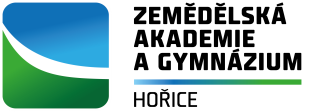                                              příspěvková organizaceZemědělská akademie a Gymnázium Hořice – střední škola a vyšší odborná škola,                                             příspěvková organizacePokyn ředitele školy  na ochranu zdraví a zajištění provozu domovů mládeže do konce školního roku 2019/2020Pokyn ředitele školy  na ochranu zdraví a zajištění provozu domovů mládeže do konce školního roku 2019/2020Č.j.:  ZAHO/582/2020Účinnost od:  11. 5. 2020Spisový znak: 1. 1. 3Skartační znak: V/10Změny:Změny: